27.4.2020.MSJ- DANS UČIMO NOVE POJMOVE VEZANE UZ SVE ŠTO JEDEMO. POGLEDAJTE VIDEO NEKOLIKO PUTA.https://www.youtube.com/watch?v=UaqISEs_uj0-POKUŠAJTE PONOVITERIJEČI NA ENGLESKOM  I ZAPIŠITE IH:EAT=JESTIAPPELES=JABUKECANDY=SLATKIŠICHIPS=ČIPSCARROTS=MRKVA2.SIK- Plesati balonom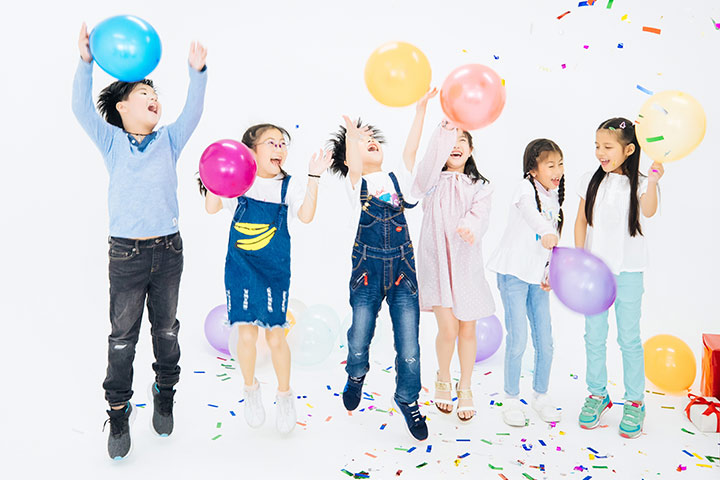 Slika: Shuttersto  Priprema:Sve što trebate je nekoliko balona za pokretanje igre.Kako igrati:Vodite djecu na plesni podij.Djeca trebaju žonglirati balonima dok plešu na glazbu. Balon ne bi trebao pasti na pod sve dok glazba ne prestane.Onaj tko ostane duže na plesnom podiju žonglirajući balonom bit će pobjednik.